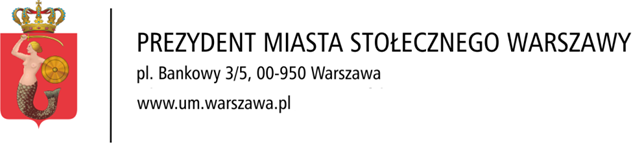 KLAUZULA INFORMACYJNA O PRZETWARZANIU DANYCH OSOBOWYCH (NA PODSTAWIE PRZEPISU PRAWA)Będziemy przetwarzać Pani/Pana dane osobowe w związku z realizacją zadań Zespołów Interdyscyplinarnych ds.  Przeciwdziałania Przemocy w Rodzinie w Dzielnicach m.st. Warszawy. Mogą być przetwarzane w sposób zautomatyzowany, ale nie będą profilowane.Kto administruje moimi danymi?Administratorem Pani/Pana danych osobowych przetwarzanych w Urzędzie m.st. Warszawy jest Prezydent m.st. Warszawy, z siedzibą w Warszawie (00-950), Pl. Bankowy 3/5. Na pytania dotyczące sposobu i zakresu przetwarzania Pani/Pana danych, a także o przysługujące Pani/Panu prawa odpowie Inspektor Ochrony Danych w Urzędzie m.st. Warszawy. Proszę je wysłać na adres: iod@um.warszawa.pl.Dlaczego moje dane są przetwarzane?Wynika to bezpośrednio z konkretnego przepisu prawa, tj. ustawy z dnia 29 lipca 2005 r. o przeciwdziałaniu przemocy w rodzinie.Pani/Pana dane osobowe przetwarzane są w celu prowadzenia postępowania w związku 
z uzasadnionym podejrzeniem zaistnienia przemocy w rodzinie. Podanie przez Panią/Pana danych osobowych jest obowiązkowe. Jeśli Pani/Pan tego nie zrobi, nie będziemy mogli zrealizować Pana/Pani sprawy. Jak długo będą przechowywane moje dane?Pani/Pana dane osobowe będą przechowywane przez czas wymagany przepisami prawa, tj. czas prowadzenia postępowania w związku z uzasadnionym podejrzeniem zaistnienia przemocy 
w rodzinie.Potem, zgodnie z przepisami, dokumenty trafią do archiwum zakładowego.Kto może mieć dostęp do moich danych?Odbiorcami Pani/Pana danych osobowych mogą być:podmioty, którym Administrator powierzy przetwarzanie danych osobowych, 
w szczególności:podmioty świadczące na rzecz Urzędu m.st. Warszawy usługi informatyczne, pocztowe;organy publiczne i inne podmioty, którym Administrator udostępni dane osobowe na podstawie przepisów prawa; Jakie mam prawa w związku z przetwarzaniem moich danych?Ma Pani/Pan prawo do: dostępu do danych osobowych, w tym uzyskania kopii tych danych;żądania sprostowania (poprawienia) danych osobowych;żądania usunięcia danych osobowych (tzw. prawo do bycia zapomnianym), w przypadku gdy:dane nie są już niezbędne do celów, dla których były zebrane lub w inny sposób przetwarzane;nie ma podstawy prawnej do przetwarzania Pani/Pana danych osobowych;wniosła Pani/Pan sprzeciw wobec przetwarzania i nie występują nadrzędne prawnie uzasadnione podstawy przetwarzania;Pani/Pana dane przetwarzane są niezgodnie z prawem;Pani/Pana dane muszą być usunięte, by wywiązać się z obowiązku wynikającego z przepisów prawa.żądania ograniczenia przetwarzania danych osobowych;sprzeciwu wobec przetwarzania danych – w przypadku, gdy łącznie spełnione są następujące przesłanki:zaistnieją przyczyny związane z Pani/Pana szczególną sytuacją;dane przetwarzane są w celu wykonania zadania realizowanego w interesie publicznym lub w ramach sprawowania władzy publicznej powierzonej Administratorowi, z wyjątkiem sytuacji, w której Administrator wykaże istnienie ważnych prawnie uzasadnionych podstaw do przetwarzanie danych osobowych, nadrzędnych wobec interesów, praw i wolności osoby, której dane dotyczą, lub podstaw do ustalenia, dochodzenia lub obrony roszczeń;Wniesienia skargi do Prezesa Urzędu Ochrony Danych Osobowych w przypadku powzięcia informacji o niezgodnym z prawem przetwarzaniu w Urzędzie m.st. Warszawy Pani/Pana danych osobowych.Nie przysługuje Pani/Panu prawo do przenoszenia danych.